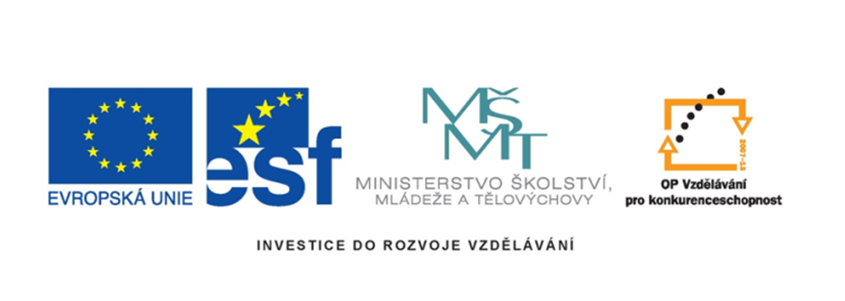 Název projektu: šablony ŠpičákČíslo projektu: CZ.1.07/1.4.00/21.2735Šablona: III/2Autor výukového materiálu: Mgr. Iveta HonzejkováVýukový materiál vytvořen: 2.1.2012Výukový materiál je určen: 1.--2. RočníkČlověk a jeho svět32_191_lidské tělo_14Anotace:                      Pracovní list určený opakování lidského těla Autor:                            Mgr. Iveta  Honzejková               Jazyk:                            ČeštinaOčekávaný výstup:     Správné vyplnění pracovního listu, utužení poznatků.Speciální vzdělávací potřeby:  ŽádnéKlíčová slova: lidské tělo a jeho částiDruh učebního materiálu: Pracovní listDruh interaktivity:      AktivitaCílová skupina:            ŽákStupeň a typ  vzdělávání :   Základní vzdělávání – první stupeň – první obdobíTypická věková  skupina :  6-7 letCelková velikost: 450 kBDoplň jednotlivé části lidského těla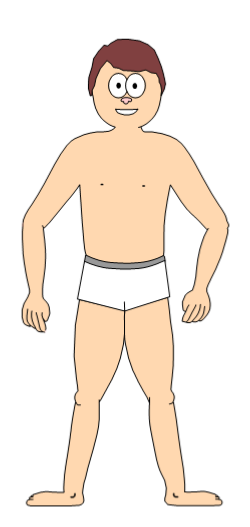 Doplň jednotlivé části hlavy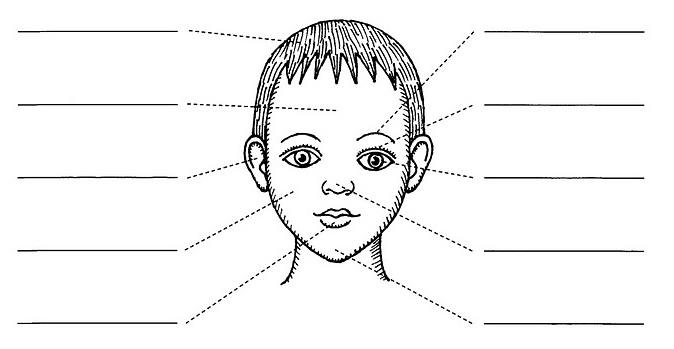 Doplň protikladná slova 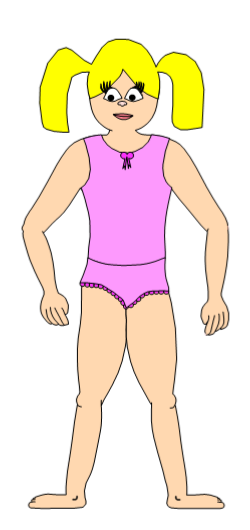 Metodika k pracovnímu listuDoplnit hlavní části lidského tělaDoplnit části obličejeVystřihnout a nalepit protikladná slovaPoužité obrázkyGalerie Smart Notebook 11Obrázek hlavy:  Člověk a jeho svět: Poznávám svět 2. Dialog. Liberec: Dialog, 2009. ISBN 978-80-86761-78-7.MalýTlustývelkýhubenýhlavačeloobočí  trupokořasykrkuchoústahorní končetinatvářnosdolní končetinatemenobrada